Supplementary materialFigure S1. Flow chart describing the selection of the study population. Abbreviations: MIA, malnutrition, inflammation, and atherosclerosis cohort; IAR, interleukin-6 to albumin ratio.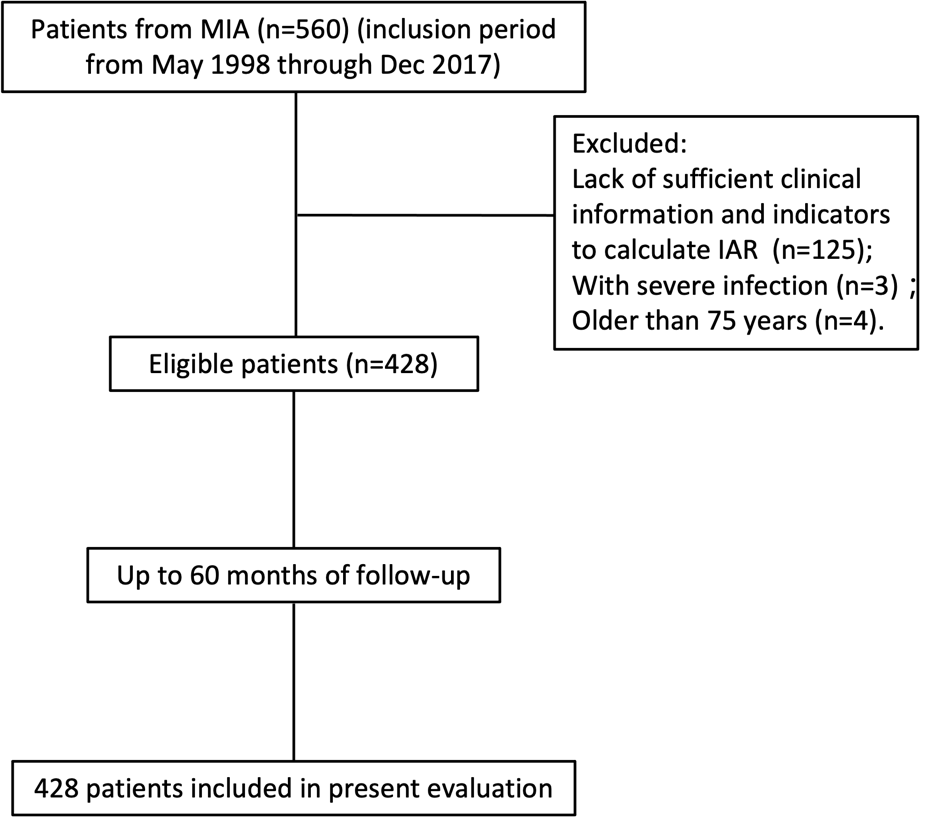 Figure S2. Median (25th to 75th percentile) baseline interleukin-6 to albumin ratio (IAR; crude values) in survivors and non-survivors. * P<0.001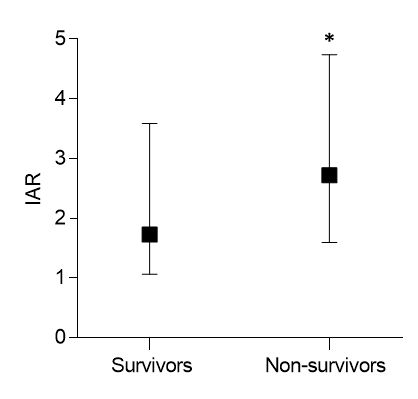 Figure S3. Area under the ROC curve (AUC) with 95% confidence interval (CI) of risk factors to predict all-cause and cardiovascular (CV) mortality at 60 months in 428 incident dialysis patients. Abbreviations: hsCRP, high-sensitivity C-reactive protein; CAR, hsCRP to albumin ratio; IL-6, interleukin-6; IAR, interleukin-6 to albumin ratio.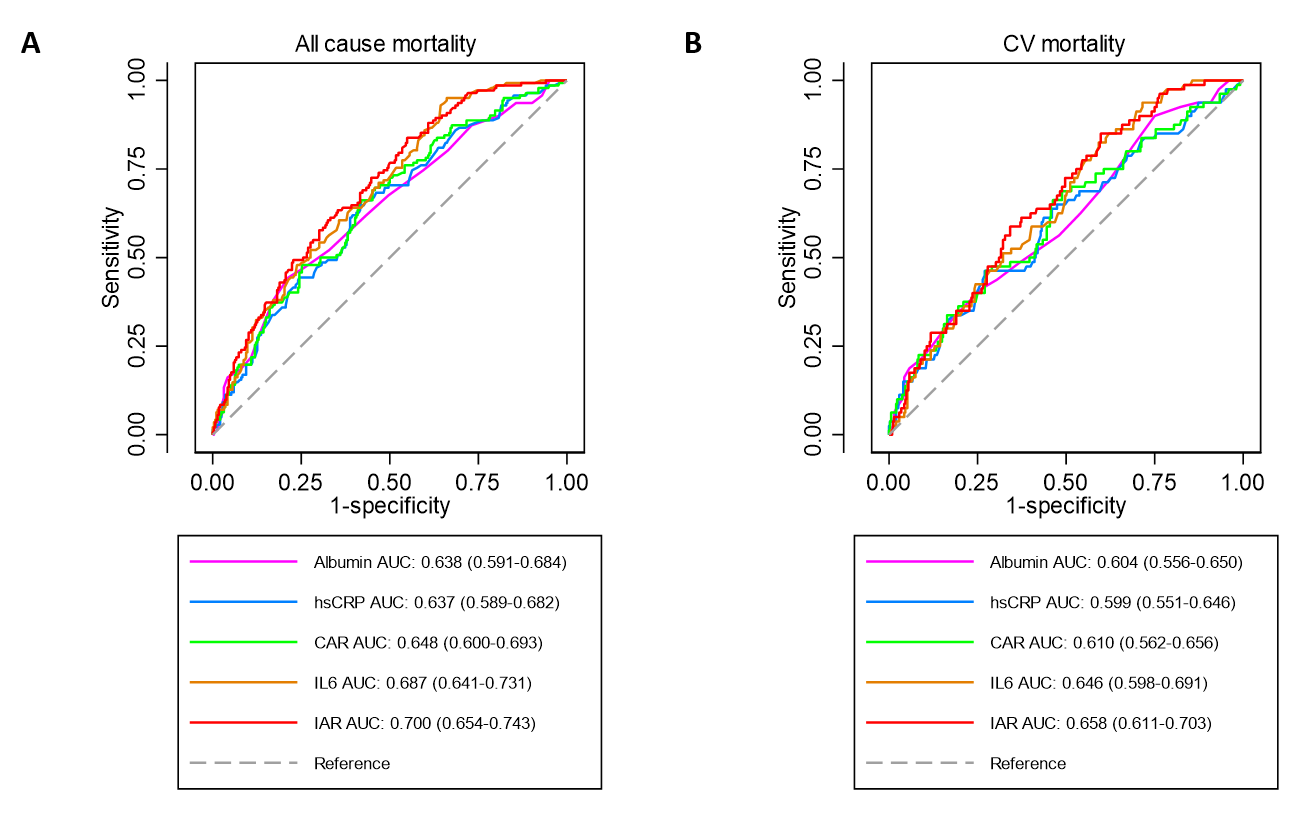 Table S1. Correlations between interleukin-6 to albumin ratio (IAR) and continuous (Spearman rank correlations; rho) and dichotomous (Kruskal-Wallis test; ꭕ2)  variables, respectively.Abbreviations: HDL-C, high-density lipoprotein cholesterol; WBC, white blood cell; hsCRP, high-sensitivity C-reactive protein; BMI, body mass index.rhoP-valueAge (year)0.32<0.001HDL-C (mmol/L)-0.20 <0.001Hemoglobin (g/L)-0.20 <0.001WBC (*109/L)0.29<0.001hsCRP (mg/L)0.56<0.001BMI (kg/m2)0.13 0.009ꭕ2P-valueSex (male vs. female)3.670.055Presence of diabetes mellitus30.08<0.001Presence of cardiovascular disease48.28<0.001Smoking11.47<0.001